PENGARUH BUDAYA ORGANISASI SEKOLAH DAN KOMPENSASI TERHADAP KEPUASAN KERJA IMPLIKASINYA PADA KINERJA GURU SMK SWASTA DI KECAMATAN CIANJUR  TESISDiajukan untuk Memenuhi Sebagian Syarat untuk Memperoleh Gelar Magister PendidikanProgram Studi Magister ManajemenKonsentrasi Manajemen PendidikanOlehRESTY ISMAWANTINPM : 158020129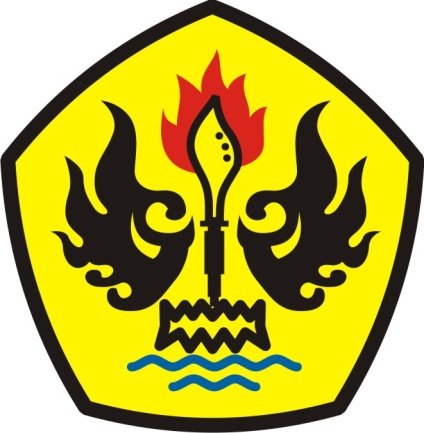 PROGRAM MAGISTER MANAJEMEN PENDIDIKANPASCASARJANA UNIVERSITAS PASUNDANBANDUNG2018LEMBAR PENGESAHANPENGARUH BUDAYA ORGANISASI SEKOLAH  DAN  KOMPENSASI TERHADAP KEPUASAN KERJA  IMPLIKASINYA PADA KINERJA GURU SMK SWASTA DI KECAMATAN CIANJURTESISDiajukan untuk Memenuhi Sebagian Syarat untuk Memperoleh Gelar Magister PendidikanProgram Studi Magister ManajemenKonsentrasi Manajemen PendidikanOleh :RESTY ISMAWANTINPM : 158020129Bandung, 19 Februari 2018Prof. Dr. H. M. Didi Turmudzi, M.SiDirektur PascasarjanaDr. H. Yusuf Arifin, S.Si, MMKetua ProgramProf. Dr. H. Azhar Affandi, SE., M.ScPembimbing